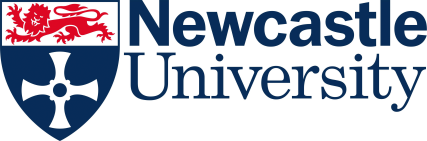 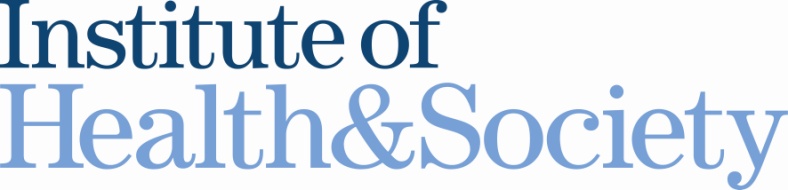 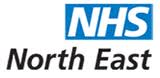  Shared Decision Making & Medicines II Hosted by the North East Shared Decision Making Community of InterestMonday 23rd July 2012 6.00-8.00pmSeminar Room, Baddiley Clark Building Newcastle UniversityDrawing on our earlier event in March the purpose of this meeting is to explore how we might move forward shared decision making in the context of medicines in the North East region with specific action planning and objective setting.  Opportunities for discussion, practical examples and thoughts and insights from: Neal Maskrey (Programme Director of the National Prescribing Centre at National Institute of Health and Clinical Excellence)Who should attend? Pharmacists, clinicians, allied health professionals, service managers, commissioners, academics & anyone else interested in the involvement of patients in decisions about medicines.RegistrationTo sign up for this event please contact Alison Etherington Email: alison.etherington@ncl.ac.uk  Telephone 0191 2227382